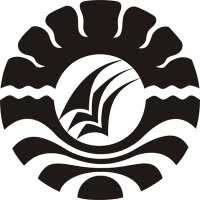 SKRIPSIPengembangan Media Pembelajaran Identifikasi Hewan Vertebrata Menggunakan Adobe FlashSRI FEBRINA RAMADHANI 1229042060PROGRAM STUDI PENDIDIKAN TEKNIK INFORMATIKA DAN KOMPUTERJURUSAN PENDIDIKAN TEKNIK ELEKTROFAKULTAS TEKNIKUNIVERSITAS NEGERI MAKASSAR2016ABSTRAKSri Febrina Ramadhani, 1229042060. Pengembangan Media Pembelajaran Identifikasi Hewan Vertebrata Menggunakan Adobe Flash. Skripsi. Makassar: Program Studi Pendidikan Teknik Informatika dan Komputer, Jurusan Pendidikan Teknik Elektro, Fakultas Teknik, Universitas Negeri Makassar. 2016. Pembimbing:  Satria Gunawan dan Alimuddin Sa’ban Miru.Penelitian ini bertujuan untuk mengembangkan media pembelajaran Identifikasi Hewan Vertebrata Menggunakan Adobe Flash dan untuk mengetahui tanggapan responden terhadap media. Jenis penelitian yang digunakan adalah Research and Development (R&D), dengan tahapan ADDIE (Analysis, Design, Development, Implementation, Evaluation). Berdasarkan hasil validasi expert  yang dilakukan oleh ahli media dan ahli materi menyatakan bahwa media ini sangat layak digunakan sebagai media pembelajaran pada mata pelajaran IPA Biologi. Teknik pengumpulan data menggunakan angket. Angket disebarkan ke responden untuk mengetahui pandangan siswa terhadap penggunaan Media Pembelajaran Menggunakan Adobe Flash. Teknik analisis data yang digunakan untuk angket adalah analisis statistik deskriptif. Sebanyak 38 siswa diminta untuk memberikan tanggapan mereka tentang media ini dan hasilnya 31 orang atau 81,58% pada kategori sangat baik, sebanyak 6 orang atau 15,79% pada kategori baik, serta 1 orang atau 2,63% pada kategori cukup baik. Berdasarkan hal ini dapat disimpulkan bahwa user memiliki tanggapan yang positif (sangat baik) terhadap media ini. Kata Kunci : Media pembelajaran, Vertebrata, dan Adobe Flash.DAFTAR PUSTAKA[1][2][3][4][5][6][1]	S. Haryoko, “Efektivitas pemanfaatan media audio-visual sebagai alternatif optimalisasi model pembelajaran,” J. Edukasi Elektro, vol. 5, no. 1, 2012.[2]	A. M. Yusuf, “Pengembangan Media Pembelajaran Berbasis Adobe Flash untuk Mata Kuliah Fisika Modern Materi Radiasi Benda Hitam,” J. Sains dan Pendidik. Fis., vol. 11, no. 1, 2015.[3]	H. Abdul Gani and Z. Zulhaji, “Peningkatan Prestasi Belajar Mahasiswa Menggunakan Media Audio Visual pada Mata Kuliah Teknik Sepeda Motor,” J. Mekom" Media Komun. Pendidik. Kejuruan", vol. 2, no. 1, pp. 88–101, 2015.[4]	M. Rais, “Development of Learning Media Based on Active Learning for Principles Design Subject to Conduct Students Intellectual Skills,” in International Seminar Reformulating the Paradigm of Technical and Vocational Education, 2017, vol. 1, no. 1, pp. 1221–1232.[5]	M. Rais and W. Ardhana, “Project-based learning vs pembelajaran dengan metode ekspositori dalam menghasilkan kemampuan belajar teori perancangan mesin,” J. Pendidik. dan Pembelajaran, vol. 20, no. 1, pp. 33–44, 2014.[6]	R. Mamin, “Penerapan Metode Pembelajaran Scaffolding Pada Pokok Bahasan Sistem Periodik Unsur,” CHEMICA, vol. 9, no. 2, pp. 55–60, 2013.